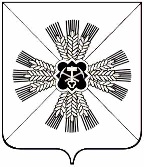 КЕМЕРОВСКАЯ ОБЛАСТЬ ПРОМЫШЛЕННОВСКИЙ МУНИЦИПАЛЬНЫЙ РАЙОНАДМИНИСТРАЦИЯОКУНЕВСКОГО СЕЛЬСКОГО ПОСЕЛЕНИЯПОСТАНОВЛЕНИЕот «18» сентября 2017г. №63с.ОкуневоО подготовке населения в области гражданской обороны и защиты от чрезвычайных ситуаций природного и техногенного характераВ соответствии с Федеральными законами от 12.02.1998 № 28-ФЗ «О гражданской обороне», от 21.12.1994 № 68-ФЗ «О защите населения и территорий от чрезвычайных ситуаций природного и техногенного характера», от 21.12.1994 года № 69-ФЗ «О пожарной безопасности», постановлениями Правительства Российской Федерации от 02.11.2000 № 841 «Об утверждении Положения об организации обучения населения в области гражданской обороны» и от 04.09.2003 № 547 «О подготовке населения в области защиты от чрезвычайных ситуаций природного и техногенного характера», а также в целях подготовки населения в области гражданской обороны и защиты от чрезвычайных ситуаций природного и техногенного характера:1. Утвердить Положение о подготовке населения в области гражданской обороны и защиты от чрезвычайных ситуаций природного и техногенного характера согласно приложения.2. Рекомендовать руководителям организаций всех форм собственности принять необходимые меры по выполнению определенных действующим законодательством полномочий по организации и осуществлению обучения населения в области гражданской обороны и защиты от чрезвычайных ситуаций природного и техногенного характера.3. Обнародовать настоящее постановление на информационном стенде администрации Окуневского сельского поселения и разместить на официальном сайте администрации Промышленновского муниципального района в информационно-телекоммуникационной сети «Интернет» в разделе «Поселения».4. Контроль за выполнением настоящего постановления оставляю за собой.5. Настоящее постановление вступает в силу со дня подписания.Приложениек постановлению администрации Окуневского сельского поселенияот 18.09.2017 №63ПОЛОЖЕНИЕ
о подготовке населения в области гражданской обороны и защиты
от чрезвычайных ситуаций природного и техногенного характера1.Обучение населения в области гражданской обороны (далее – ГО) и подготовка в области защиты от чрезвычайных ситуаций природного и техногенного характера (далее – ЧС)являются обязательными и организуются в рамках единой системы подготовки населения Российской Федерации в области ГО и ЧС.Обязательная подготовка населения осуществляется по соответствующим группам, определяемым Правительством Российской Федерации.2.Подготовку населения по ГО и ЧС проводить в государственном казенном учреждении Ростовской области «Учебно-методический центр по гражданской обороне и чрезвычайным ситуациям Ростовской области» (далее – УМЦ), на муниципальных курсах гражданской обороны (далее – курсы ГО), в учреждениях среднего профессионального и высшего профессионального образования, в образовательных учреждениях дополнительного образования (в учреждениях повышения квалификации, в центрах профессиональной ориентации и в иных учреждениях, имеющих соответствующую лицензию) и непосредственно по месту работы и по месту жительства, а также с использованием специализированных технических средств оповещения и информирования населения в местах массового пребывания людей.Организацию и осуществление переподготовки или повышения квалификации по ГО и ЧС должностных лиц и уполномоченных работников осуществлять в соответствии с перечнями, утверждаемыми Министерством Российской Федерации по делам гражданской обороны, чрезвычайным ситуациям и ликвидации последствий стихийных бедствий (далее – МЧС России).Специалисту специально уполномоченному решать задачи ГО и ЧС на территории сельского поселения вести установленный учет подготовки и повышения квалификации должностных лиц и уполномоченных работников ГО ЧС.3. В целях организации обучения населения в области ГО и ЧС специалист специально уполномоченный решать задачи ГО и ЧС на территории сельского поселения:-планирование и контроль подготовки и обучения населения способам защиты от опасностей, возникающих при военных конфликтах или вследствие этих конфликтов, а также при возникновении чрезвычайных ситуаций природного и техногенного характера;-планирование и контроль обучения личного состава формирований и служб муниципального образования;-проведение учений и тренировок по ГО и ЧС;-организационно-методическое руководство и контроль за обучением работников, личного состава формирований и служб организаций, находящихся на территории муниципального образования;-планирование повышения квалификации должностных лиц и работников ГО ЧС поселения в образовательных учреждениях дополнительного профессионального образования, в иных учреждениях, имеющих соответствующую лицензию.4.Основными задачами при организации и осуществлении подготовки населения в области ГО и ЧС считать:-обучение населения действиям по сигналам оповещения, правилам поведения, основным способам защиты и действиям в ЧС, приемам оказания самопомощи и первой медицинской помощи пострадавшим, правилам пользования имеющимися средствами индивидуальной и коллективной защиты, умению использовать в целях защиты особенности местности и имеющиеся в организациях и на территории района зданий и сооружений. При этом особое внимание уделять подготовке неработающего населения;-выработку и совершенствование у руководителей и должностных лиц ГО и ЧС всех уровней практических навыков в организации и проведении мероприятий по предупреждению чрезвычайных ситуаций мирного и военного характера и управления имеющимися силами и средствами при ликвидации их последствий;-практическое усвоение руководителями и должностными лицами ГО и ЧС в ходе учений и тренировок своих функциональных обязанностей и порядка действий;-овладение и совершенствование аварийно-спасательными формированиями и спасательными службами приемов и способов действий по защите населения и территорий.Для пропаганды среди населения знаний в области безопасности жизнедеятельности использовать имеющиеся возможности средств массовой информации.Специалисту специально уполномоченному решать задачи ГО и ЧС на территории сельского поселения ежегодно составлять план пропагандистской работы.5.Подготовку работающего населения осуществлять по месту работы путем:-проведения занятий;-самостоятельного изучения способов защиты при возникновении ЧС и опасностей при ведении военных действий или вследствие этих действий;-закрепления полученных знаний и навыков на учениях и тренировках.Для обучения работающего населения в организациях разрабатывать с учетом особенностей деятельности и на основе примерной программы, утвержденной органом управления ГО и ЧС района рабочую программу.В целях обучения создавать и поддерживать в рабочем состоянии соответствующую учебно-материальную базу (далее – УМБ).По итогам обучения всех групп населения организации и для постановки задач на следующий год ежегодно издавать приказ.6.Подготовку неработающего населения осуществлять по месту жительства путем:-проведения бесед, лекций, вечеров вопросов и ответов, консультаций, показа учебных видеофильмов в учебно-консультационных пунктах по гражданской обороне (далее – УКП);-привлечения на проводимые в организациях и в муниципальном образовании учения и тренировки и другие мероприятия по тематике ГО ЧС;-распространения для самостоятельного изучения памяток, листовок и другого раздаточного материала, прослушивания радио и телевизионных передач с пропагандой знаний по вопросам безопасности жизнедеятельности;-проведения с жителями сходов, собраний и других массовых мероприятий.В целях обучения населения использовать официальный Интернет-сайт администрации.7.Подготовку личного состава нештатных аварийно-спасательных формирований и служб осуществлять путем:-повышения квалификации руководителей формирований и служб в УМЦ и в иных учреждениях, имеющих соответствующую лицензию;-проведения занятий с личным составом формирований и служб по месту работы;
-участия в учениях и тренировках по ГО и ЧС.Для обучения личного состава формирований и служб в организациях разрабатывать рабочую программу на основе примерной программы, утвержденной отделом ГОЧС района, создавать и поддерживать в рабочем состоянии соответствующую УМБ.8.Повышение квалификации руководителей администрации поселения, руководителей организаций, должностных лиц и работников (специалистов) ГО и ЧС, руководящего состава формирований и служб, проводить не реже 1 раза в 5 лет.Для данной категории лиц, впервые назначенных на должность, переподготовка или повышение квалификации в течение первого года работы являются обязательными.10.Совершенствование знаний, умений и навыков населения в области ГО ЧС осуществлять в ходе проведения учений и тренировок.11.Командно-штабные учения продолжительностью до 3 суток проводить в органе местного самоуправления 1 раз в 3 года.Командно-штабные учения или штабные тренировки в организациях проводить ежегодно продолжительностью до 1 суток.12.Комплексные учения продолжительностью до 2 суток проводить 1 раз в 3 года в муниципальном образовании и организациях, имеющих опасные производственные объекты.В других организациях 1 раз в 3 года проводить объектовые тренировки продолжительностью до 8 часов.Командно-штабное учение или штабную тренировку в год проведения комплексного учения или объектовой тренировки проводить за месяц до их проведения.13.Тактико-специальные учения продолжительностью до 8 часов проводить с участием аварийно-спасательных служб и аварийно-спасательных формирований (далее – формирования) организаций 1 раз в 3 года, а с участием формирований постоянной готовности - 1 раз в год.14.Лица, привлекаемые на учения и тренировки по ГО и ЧС, должны быть проинформированы о возможном риске при их проведении.15.Финансирование подготовки населения осуществлять в соответствии с действующим законодательством.ГлаваОкуневского сельского поселения В.В. Ежов